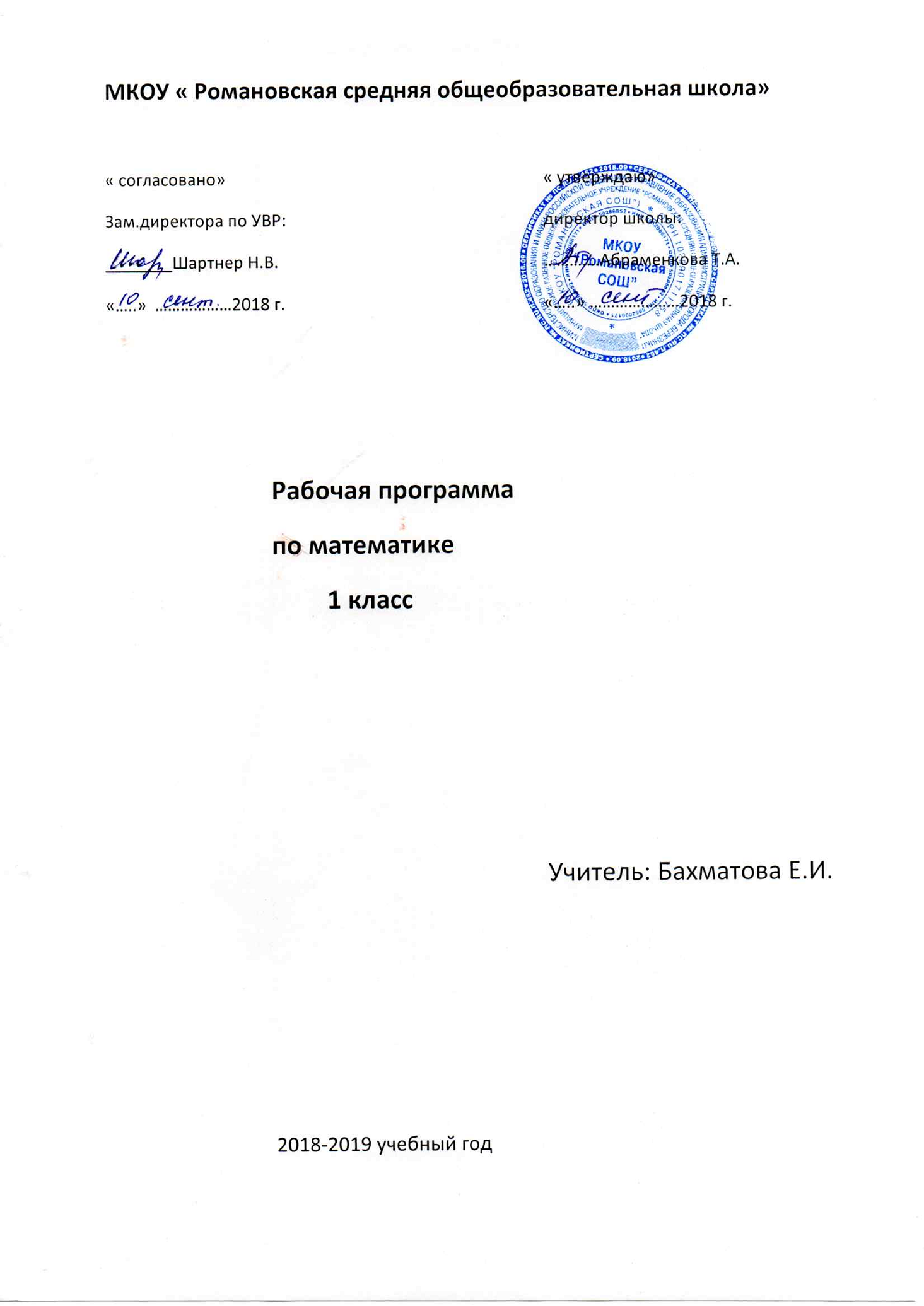 Пояснительная записка по предмету «Математика»Рабочая программа  предмета «Математика» для 1 класса составлена в соответствии с требованиями Федерального государственного стандарта начального общего образования (2011 года), Примерной основной образовательной программы начального общего образования, программы  общеобразовательных учреждений авторов М. И. Моро, Ю.М. Колягина, М. А. Бантовой, Г. В. Бельтюковой, С. И. Волковой, С. В. Степановой «Математика. 1-4 классы» (УМК «Школа России»),	Начальное обучение математике закладывает основы для формирования приёмов умственной деятельности: школьники учатся проводить анализ, сравнение, классификацию объектов, установить причинно-следственные связи, закономерности, выстраивать логические цепочки рассуждений. Изучая математику, они усваивают определённые обобщённые знания и способы действий. Универсальные математические способы познания способствуют целостному восприятию мира, позволяют выстраивать модели его отдельных процессов и явлений, а также являются основой формирования универсальных учебных действий. Универсальные учебные действия обеспечивают усвоение предметных знаний и интеллектуальное развитие учащихся, формируют способность к самостоятельному поиску и усвоению новой информации, новых знаний и способов действий, что составляет основу умения учиться.Усвоенные в начальном курсе математики знания и способы действий необходимы не только для дальнейшего успешного изучения математики и других школьных дисциплин, но и для решения многих практических задач во взрослой жизни.Основными целями начального обучения математики являются:- математическое развитие младших школьников;- освоение начальных математических знаний;- развитие интереса к математике, стремление использовать математические знания в повседневной жизни.	Задачи, решение которых направлено на достижение основных целей начального математического образования:- формирование элементов самостоятельной интеллектуальной деятельности на основе овладения несложными математическими моделями познания окружающего мира;- развитие основ логического, знаково-символического и алгоритмического мышления;	- развитие пространственного воображения;- развитие математической речи;- формирование системы начальных математических знаний и умение их применять для решения учебно-познавательных и практических задач;- формирование умения вести поиск информации и работать с ней;- формирование первоначальных представлений о компьютерной грамотности;- развитие познавательных способностей;- воспитание стремления к расширению математических знаний;- формирование критического мышления.Общая характеристика учебного предмета «Математика»Начальный курс математики является интегрированным: в нём объединён арифметический, геометрический и алгебраический материал.	Математические знания и представления о числах, величинах, геометрических фигурах лежат в основе формирования общей картины мира и познания законов его развития. Эти знания и представления необходимы для целостного восприятия объектов и явлений природы, памятников культуры, сокровищ искусства.	Рабочая программа по математике рассчитана на 132 часа в год при 4 часах в неделю (33 учебные недели).Содержание тем учебного предметаСистема оценки достижений учащихсяКритерии оцениванияОсобенностями системы оценки являются:- комплексный подход к системе оценки результатов образования;- использование планируемых результатов освоения основных образовательных программ в качестве содержательной и критериальной базы оценки;- оценка динамики образовательных достижений обучающихся;- использование наряду со стандартизированными письменными и устными работами таких форм и методов оценки, как проекты, практические работы, творческие работы, самоанализ, самооценка, наблюдения.В первом классе ведётся безотметочное обучение, основная цель которого - сформировать и развить оценочную деятельность детей.Системная оценка личностных, метапредметных и предметных результатов реализуется в рамках накопительной системы - рабочего Портфолио. Система оценки достижения планируемых результатов изучения математики предполагает комплексный уровневый подход к оценке результатов обучения. Объектом оценки предметных результатов служит способность первоклассников решать учебно-познавательные и учебно-практические задачи.Виды контрольно-измерительных материаловСодержание программыПодготовка к изучению чисел. Пространственные и временные представления. (8 часов)Признаки предметов. Сравнение предметов по размеру и по форме. 	Взаимное расположение предметов в пространстве и на плоскости.	Направление движения: слева направо, справа налево, сверху вниз, снизу вверх. 	Временные представления: сначала, потом, до, после, раньше, позже.	Сравнение групп предметов: больше, меньше, столько же, на сколько больше (меньше).Числа от 1 до 10. Число 0. Нумерация (27 часов)Название, последовательность и обозначение чисел от 1 до 10. Счёт реальных предметов и их изображений, движений, звуков. Получение числа  путём прибавления единицы к предыдущему, вычитания единицы из числа, следующего за данным при счёте.	Число 0. Его получение и обозначение. 	Сравнение чисел.Равенство, неравенство. Знаки <, >, =.Состав чисел в пределах первого десятка.	            Точка. Линии (кривая, прямая). Отрезок. Ломанная. Многоугольник. Углы, вершины и стороны многоугольника.Длина отрезка. Сантиметр.Решение задач в одно действие на сложение и вычитание.Практическая работа: сравнение длин отрезков, измерение длины отрезка, построение отрезка заданной длины.Числа от 1 до 10. Сложение и вычитание (54 часа)Конкретный смысл и названия действий сложения и вычитания. Знаки =, -, +.Названия компонентов и результатов сложения и вычитания. Нахождение значений числовых выражений в одно-два действия без скобок.Переместительное свойство сложения.Приёмы вычислений: прибавление числа по частям, перестановка чисел; вычитание числа по частям и вычитание на основе знания соответствующего случая сложения.Таблица сложения в пределах 10. Соответствующие случаи вычитания. Сложение и вычитание с числом 0. Нахождение числа, которое на несколько единиц больше или меньше данного.Решение задач в одно действие на сложение и вычитание.Числа от 1 до 20. Нумерация (12 часов)	Название и последовательность чисел от 1 до 20. Десятичный состав чисел от       11 до 20. Чтение и запись чисел от 11 до 20. Сравнение чисел. Сложение и вычитание чисел вида 10 +8, 18-8, 18-10.	Сравнение чисел с помощью вычитания. Единицы времени: час. Определение времени по часам с точностью до часа. Единицы длины: сантиметр, дециметр. Соотношение между ними. Построение отрезков заданной длины. Единицы массы: килограмм.Единицы объёма: литр.Числа от 1 до 20. Сложение и вычитание (22 часа)Сложение двух однозначных чисел, сумма которых больше 10, с использованием изученных приёмов вычислений.Таблица сложения и соответствующие случаи вычитания.Решение задач в одно-два действия на сложение и вычитание.Итоговое повторение (6 часов)Числа от 1 до 120. Нумерация.Табличное сложение и вычитание.Геометрические фигуры. Измерение и построение отрезков.Решение задач.Календарно-тематическое планированиеПланируемые результаты изучения  программыТребования к уровню подготовки учащихсяК концу первого класса учащийся научится:- назвать числа от 0 до 20; называть и обозначать действия сложения и вычитания; - называть результаты сложения чисел в пределах 10 и соответствующие случаи вычитания;- называть результаты сложения чисел в пределах 20 и соответствующие случаи вычитания;- оценивать количество предметов числом и проверить результат подсчётом в пределах 20;- вести счёт, как в прямом, так и в обратном порядке в пределах 20;- записывать  и сравнивать числа в пределах 20;- находить значение числового выражения в 1-2 действия в пределах 20 (без скобок);- решать задачи в 1-2 действия, раскрывающие конкретный смысл действий сложения и вычитания, а также задачи на нахождение числа, которое на несколько единиц больше (меньше) данного;- проводить измерение длины отрезка и длины ломаной;- строить отрезок заданной длины.К концу обучения в первом классе ученик получит возможность научиться:- сравнивать и упорядочивать  объекты по разным признакам: длине, массе, вместимости;- решать задачи, связанные с бытовыми жизненными ситуациями;- оценивать величины предметов на глаз.Личностные, метапредметные и предметные результаты освоения предмета «Математика»Изучение предмета «Математика» в первом классе направлено на получение следующих личностных результатов:- чувство гордости за свою Родину, российский народ и историю России;- осознание роли своей страны в мировом развитии, уважительное отношение к семейным ценностям, бережное отношение к окружающему миру;- целостное восприятие окружающего мира;- развитая мотивация учебной деятельности и личностного смысла учения, творческий подход к выполнению заданий;- рефлексивная самооценка, умение анализировать свои действия и управлять ими;- навыки сотрудничества со взрослыми и сверстниками;- установка на здоровый образ жизни, наличие мотивации к творческому труду, к работе на результат.Метапредметными результатами изучения курса «Математика» в первом классе является формирование регулятивных, познавательных и коммуникативных универсальных учебных действий.	Регулятивные универсальные учебные действия:- способность понимать, принимать и сохранять учебную задачу, соответствующую этапу обучения, ориентироваться в учебном материале, предоставляющем средства для её решения;- сформированность на начальном этапе умений планировать учебные действия в соответствии с поставленной задачей;- начальный уровень сформированности умений проводить самоконтроль и самооценку результатов свое учебной деятельности.Познавательные универсальные учебные действия:- осознанное чтение, построение речевых высказываний, использование введённых математических символов, знаков, терминов математической речи;- первоначальные методы нахождения и чтения информации, представленной разными способами в разных носителях;- начальное освоение способов решения задач творческого и поискового характера;- первоначальные умения использования знаково-символических средств представления информации для создания моделей изучаемых объектов, в том числе и при решении текстовых задач;- способность излагать своё мнение и аргументировать его;- начальный уровень овладения логическими действиями сравнение, анализа, синтеза, обобщения, классификации по разным признакам на доступном материале;- овладение логическими действиями сравнения, анализа, синтеза, обобщения, классификации по родовидовым признакам, установление аналогий и причинно-следственных связей, построения рассуждений, отнесения к известным понятиям;- овладение базовыми предметными и межпредметными понятиями, отражающими существенные связи и отношения между объектами и процессами.Коммуникативные универсальные учебные действия:- готовность слушать собеседника и вести диалог; готовность признать возможность существования различных точек зрения и права каждого иметь свою; излагать своё мнение и аргументировать свою точку зрения;	- способность определять общую цель и пути её достижения; - способность договариваться о распределении функций и ролей в совместной деятельности, осуществлять взаимный контроль в совместной деятельности, адекватно оценивать собственное поведение и поведение окружающих.Предметными результатами изучения курса являются:- использование приобретённых математических знаний для описания и объяснения окружающих предметов, процессов, явлений, а также для оценки их количественных и пространственных отношений;- овладение основами логического и алгоритмического мышления, пространственного воображения и математической речи, основам счёта, измерения, прикидки результата и его оценки, наглядного представления данных в разной форме, записи и выполнения алгоритмов;- приобретение начального опыта применения математических знаний для решения учебно-познавательных и учебно-практических задач;- выполнение устно и письменно арифметических действий с числами и числовыми выражениями, решение текстовых задач, выполнение и построение алгоритмов и стратегий в игре; исследование, распознавание и изображение геометрических фигур, работа с таблицами, схемами, графиками и диаграммами, цепочками; представление, анализ и интерпретация данных;- приобретение первоначальных навыков работы на компьютере (набирать текст на клавиатуре).Материально-техническое обеспечение образовательного процесса:- магнитная доска и наборное полотно;- Объекты, предназначенные для демонстрации счёта: от 1 до 10 и от1 до 20;- модель часов демонстрационная;- набор цифр, букв, знаков с магнитным креплением;- счётный материал;- метр демонстрационный;- угольники демонстрационные;- циркуль классный;- карточки с заданиями по математике для первого класса;- персональный компьютер и мультимедийный проектор.Список литературыУчебные пособия:1. Математика: учебник для 1 класса: в 2 частях / М.И. Моро, С.И. Волкова, С.В. Степанова. – М.: Просвещение, 2011.2. Электронное приложение к учебнику «Математика», 1 класс, автор М.И. Моро.3. Тетрадь по математике для 1 класса: в 2 частях / М. И. Моро, С. И. Волкова. – М.: Просвещение, 2014.4.Проверочные работы по математике. 1 класс / С. И. Волкова. – М.: Просвещение, 2014.Учебно – методическая литература:1.  Анащенкова С.В., Бантова М.А. и др. «Школа России». Сборник рабочих программ 1-4 классы. Пособие для учителей общеобразовательных учреждений. - М.: Просвещение, 2011.2. Рабочие программы. Начальная школа. 1 класс. УМК «Школа России». Методическое пособие с электронным приложением  / Авт.- сост. С.А. Шейкина; под редакцией Е.С. Галанжиной. - М.: Планета, 2013.3.Поурочные разработки по математике: 1 класс: к учебнику М.И. Моро и др. «Математика. 1 класс. В двух частях» / С.В. Бахтина. – М.: Издательство «Экзамен», 2012.№Наименование разделовВсего часов1Подготовка к изучению чисел. Пространственные и временные представления82Числа от 1 до 10. Число 0. Нумерация273Числа от 1 до 10. Сложение и вычитание544Числа от 1 до 20. Нумерация125Числа от 1 до 20. Сложение и вычитание226Итоговое повторение6Резерв3                                                                               ИТОГО132№ Вид работыТема8Проверочная работаСчёт предметов. Сравнение групп предметов36Проверочная работаНумерация чисел от 1 до 1062Проверочная работаСложение и вычитание от 1 до 1092Проверочная работаСложение и вычитание в пределах 10100Проверочная работаНумерация чисел от 1 до 20125Проверочная работаТабличное сложение и вычитание132Контрольная работаИтоговый контроль                  Общее количество7№ п/пДатаДатаТема урокаТема урокаТип урокаОсновные видыучебной деятельностиПланируемые предметные результатыосвоения материалаПланируемые предметные результатыосвоения материалаПланируемые предметные результатыосвоения материала№ п/пДатаДатаТема урокаТема урокаТип урокаОсновные видыучебной деятельностипредметныеметапредметныеличностные1 четверть (35 часов)1 четверть (35 часов)1 четверть (35 часов)1 четверть (35 часов)1 четверть (35 часов)1 четверть (35 часов)1 четверть (35 часов)1 четверть (35 часов)1 четверть (35 часов)1 четверть (35 часов)Подготовка к изучению чисел. Пространственные и временные представления (8 часов)Подготовка к изучению чисел. Пространственные и временные представления (8 часов)Подготовка к изучению чисел. Пространственные и временные представления (8 часов)Подготовка к изучению чисел. Пространственные и временные представления (8 часов)Подготовка к изучению чисел. Пространственные и временные представления (8 часов)Подготовка к изучению чисел. Пространственные и временные представления (8 часов)Подготовка к изучению чисел. Пространственные и временные представления (8 часов)Подготовка к изучению чисел. Пространственные и временные представления (8 часов)Подготовка к изучению чисел. Пространственные и временные представления (8 часов)Подготовка к изучению чисел. Пространственные и временные представления (8 часов)1Счет предметов.Счет предметов.Урок изучения нового материала.Называние чисел в порядке их следования при счёте. Отсчитывание из множества предметов заданного количества (8-10 отдельных предметов).Пересчитывать предметы; выражать результат натуральным числом; сравнивать числа.Определять и формулировать с помощью учителя цель деятельности на уроке. Умение выделять в явлениях существенные и несущественные, необходимые и достаточные признаки.Определение под руководством педагога самых простых правил поведения при сотрудничестве. Понимание причин успеха и неудач в собственной учебе.2Пространственные представления.Пространственные представления.Урок изучения нового материала.Моделирование способов расположения объектов на плоскости и в пространстве по их описанию, описание расположения объектов.Считать предметы. Оперирование понятиями «больше», «меньше», «столько же», «раньше», «потом», «дальше», «ближе».Слушать и понимать речь других. Делать предварительный отбор источников информации: ориентироваться в учебнике.Умение в предложенных педагогом ситуациях общения и сотрудничества делать выбор, как поступить.3Временные представления.Временные представления.Урок изучения нового материала.Упорядочивание событий, расположение их в порядке следования (раньше, позже, ещё позднее).Оперировать понятиями «раньше», «потом», «дальше», «ближе», сравнивать предметы и группы предметов.Совместно с учителем и другими учениками давать эмоциональную оценку деятельности класса на уроке.Принимать новый статус «ученик», внутреннюю позицию школьника на уровне положительного отношения к школе.4Столько же. Больше. Меньше.Столько же. Больше. Меньше.Урок изучения нового материала.Сравнение двух групп предметов. Рисование взаимно соответствующих по количеству групп предметов.Сравнивать группы предметов путем установления взаимно однозначного соответствия.Слушать и понимать речь других. Совместно договариваться о правилах общения и поведения в школе и следовать им.Принимать и осваивать социальную роль обучающегося. Осознавать собственные мотивы учебной деятельности и смысла учения.5На сколько больше (меньше)?На сколько больше (меньше)?Урок изучения нового материала.Сравнение двух групп предметов. Рисование взаимно соответствующих по количеству групп предметов.Пересчитывать предметы, сравнивать группы предметов; выявлять существенные признаки в группе предметов.Сравнивать, анализировать, классификацировать математический материал по разным признакам (на доступном для первоклассника уровне). Слушать и понимать речь других.Принятие нового статуса «ученик», внутренней позиции школьника на уровне положительного отношения к школе. Понимание причин успеха и неудач в собственной учебе.6На сколько больше (меньше)?На сколько больше (меньше)?Урок развития умений и навыков.Установление соответствия между группами предметов, нахождение закономерностей расположения фигур в цепочке.Выяснять, на сколько в одной из сравниваемых групп предметов больше (меньше), чем в другой.Сравнивать, анализировать, классифицировать математический материал по разным признакам (на доступном  уровне).Принятие и освоение социальной роли обучающегося. Осознание собственных мотивов учебной деятельности.7Странички для любознательных.Странички для любознательных.Урок развития умений и навыков.Выполнение задания творческого и поискового характера.Объединять предметы по общему признаку, выделять части совокупности, разбивать предметы на группы по заданному признаку.Добывать новые знания: находить ответы на вопросы, используя учебник, свой жизненный опыт и информацию, полученную на уроке.Умение сопоставлять собственную оценку своей деятельности с оценкой товарищей, учителя.8Проверочная работа.Проверочная работа.Контроль знаний.Сравнение групп предметов, разбиение множества геометрических фигур на группы по заданному признаку.Иметь представление о разнообразии свойств  предметов. Называть свойства предметов. Контролировать свою деятельность: обнаруживать и устранять ошибки логического характера (в ходе решения учебных задач).Принятие нового статуса «ученик», внутренней позиции школьника на уровне положительного отношения к школе.Числа от 1 до 10. Число 0. Нумерация (27 часов)Числа от 1 до 10. Число 0. Нумерация (27 часов)Числа от 1 до 10. Число 0. Нумерация (27 часов)Числа от 1 до 10. Число 0. Нумерация (27 часов)Числа от 1 до 10. Число 0. Нумерация (27 часов)Числа от 1 до 10. Число 0. Нумерация (27 часов)Числа от 1 до 10. Число 0. Нумерация (27 часов)Числа от 1 до 10. Число 0. Нумерация (27 часов)Числа от 1 до 10. Число 0. Нумерация (27 часов)Числа от 1 до 10. Число 0. Нумерация (27 часов)9Много. Один. Письмо цифры 1.Много. Один. Письмо цифры 1.Урок изучения нового материала.Счет различных объектов (предметы, группы предметов, звуки, слова и т.п.) и устанавливание порядкового номера того или иного объекта при заданном порядке счёта. Письмо цифр. Соотнесение цифры и числа.Сравнивать предметы по цвету, форме и размеру, по заданию учителя менять цвет, форму и размер предметов. Оперировать понятиями «один – много», соотносить цифру с числом 1.Добывать новые знания: находить ответы на вопросы, используя учебник, свой жизненный опыт и информацию, полученную на уроке. Строить простые речевые высказывания с использованием изученных математических терминов.Принятие и освоение социальной роли обучающегося. Осознание  мотивов учебной деятельности и личностного смысла учения.10Числа 1, 2. Письмо цифры 2.Числа 1, 2. Письмо цифры 2.Урок изучения нового материала.Письмо цифр. Соотнесение цифры и числа. Сравнение чисел 1 и 2. Сравнение групп предметов.Сравнивать геометрические фигуры по различным основаниям, классифицировать фигуры, писать цифры 1, 2.Контролировать и оценивать свою работу, её результат, делать выводы на будущее.Заинтересованность в приобретении и расширении знаний и способов действий, творческий подход к выполнению заданий. 11Число 3. Письмо цифры 3.Число 3. Письмо цифры 3.Урок изучения нового материала.Письмо цифр. Соотнесение цифры и числа. Знание состава числа 3. Соотносить цифры с числом предметов, писать цифры 1, 2, 3.Слушать речь других, строить простые речевые высказывания с использованием изученных математических терминов.Принятие нового статуса «ученик», внутренней позиции школьника на уровне положительного отношения к школе.12Знаки +, –, =. «Прибавить», «вычесть», «получится».Знаки +, –, =. «Прибавить», «вычесть», «получится».Урок изучения нового материала.Оперирование математическими терминами: «прибавить», «вычесть», «получится». Образование следующего числа прибавлением 1 к предыдущему числу или вычитанием 1 из следующего за ним в ряду чисел.Сравнивать и фиксировать одинаковые и различные группы предметов. Пользоваться математической терминологией.Работать в группах: составлять план работы, распределять виды работ между членами группы, устанавливать сроки выполнения работы по этапам и в целом, оценивать результат работы.Принятие нового статуса «ученик», внутренней позиции школьника на уровне положительного отношения к школе.13Число 4. Письмо цифры 4.Число 4. Письмо цифры 4.Урок изучения нового материала.Письмо цифр. Соотнесение цифры и числа. Отработка состава чисел 2, 3, 4.Знание состава чисел 3 и 4. Понимание отличия понятий «число» и «цифра». Контролировать и оценивать свою работу, её результат, делать выводы на будущее.Принятие нового статуса «ученик», внутренней позиции школьника на уровне положительного отношения к школе.14Длиннее. Короче. Одинаковые по длине.Длиннее. Короче. Одинаковые по длине.Урок изучения нового материала.Упорядочивание объектов по длине (наложением, с использованием мерок, на глаз).Сравнивать объекты по длине. Пользоваться математической терминологией.Соотносить результат проведённого самоконтроля с целями, поставленными при изучении темы, оценивать их и делать выводы.Заинтересованность в приобретении и расширении знаний и способов действий, творческий подход к выполнению заданий.15Число 5. Письмо цифры 5.Число 5. Письмо цифры 5.Урок изучения нового материала.Письмо цифр. Соотнесение цифры и числа. Упорядочивание заданных чисел.Наличие представления о числе 5. Знание состава числа 5. Наличие представлений о пятиугольнике, различать изученные фигуры.Работать по предложенному учителем плану, отличать верно выполненное задание от неверно выполненного.Принятие и освоение социальной роли обучающегося. Осознание собственных мотивов учебной деятельности и личностного смысла учения.16Числа от 1 до 5: получение, сравнение, запись, соотнесение числа и цифры. Состав числа 5 из двух слагаемых.Числа от 1 до 5: получение, сравнение, запись, соотнесение числа и цифры. Состав числа 5 из двух слагаемых.Урок обобщения и систематизации.Письмо цифр. Соотнесение цифры и числа. Образование следующего числа прибавлением 1 к предыдущему числу или вычитанием 1 из следующего за ним в ряду чисел.Сравнивать группы предметов по количеству на основе составления пар, складывать и вычитать в пределах 5 разными способами присчитывания и отсчитывания нескольких единиц на числовом отрезке.Перерабатывать полученную информацию: сравнивать и группировать такие математические объекты, как числа, числовые выражения, равенства, неравенства, плоские геометрические фигуры.Заинтересованность в приобретении и расширении знаний и способов действий, творческий подход к выполнению заданий. Понимание роли математических действий в жизни человека. 17Странички для любознательных.Странички для любознательных.Урок развития умений и навыков.Выполнение задания творческого и поискового характера.Пересчитывать предметы; выражать результат натуральным числом; сравнивать числа.Преобразовывать информацию из одной формы в другую: составлять математические рассказы и задачи на основе простейших математических моделей.Принятие и освоение социальной роли обучающегося. Осознание собственных мотивов учебной деятельности и личностного смысла учения.18Точка. Линия: кривая, прямая. Отрезок.Точка. Линия: кривая, прямая. Отрезок.Урок изучения нового материала.Различение и называние прямой линии, кривой, отрезка, луча, ломаной.Наличие представлений о понятиях «точка», «кривая линия», «прямая», «отрезок».Сравнивать, анализировать результаты сравнения, обобщать и классифицировать на уровне, доступном для первоклассника.Принятие нового статуса «ученик», внутренней позиции школьника на уровне положительного отношения к школе.19Ломаная линия. Звено ломаной, вершины.Ломаная линия. Звено ломаной, вершины.Урок изучения нового материала.Различение, называние и изображение геометрических фигур: прямой линии, кривой, отрезка, луча, ломаной. Выделять ломаную линию среди других фигур, отличать замкнутые линии от незамкнутых, выполнять простейшие геометрические построения.Преобразовывать информацию из одной формы в другую: составлять математические рассказы и задачи на основе простейших математических моделей.Заинтересованность в приобретении и расширении знаний и способов действий, творческий подход к выполнению заданий, умение анализировать свои действия и управлять ими.20Закрепление.Закрепление.Урок развития умений и навыков.Соотнесение реальных предметов и их элементов с изученными геометрическими линиями и фигурами.Выполнять простейшие геометрические построения (строить замкнутые и незамкнутые ломаные линии с заданным количеством звеньев).Оформлять свою мысль в устной и письменной речи (на уровне одного предложения или небольшого текста). Слушать и понимать речь других. Принятие и освоение социальной роли обучающегося. Осознание собственных мотивов учебной деятельности и личностного смысла учения.21Знаки «больше», «меньше», «равно».Знаки «больше», «меньше», «равно».Урок изучения нового материала.Сравнение двух чисел и запись результата сравнения с использованием знаков сравнения «>», «<», «=».Сравнивать группы предметов по количеству на основе составления пар и фиксировать результаты сравнения с помощью знаков.Работать по предложенному учителем плану. Отличать верно выполненное задание от неверно выполненного.Принятие и освоение социальной роли обучающегося. Осознание собственных мотивов учебной деятельности и личностного смысла учения.22Равенство. Неравенство.Равенство. Неравенство.Урок развития умений и навыков.Составление числовых равенств и неравенств. Сравнение двух групп предметов.Сравнивать группы предметов по количеству на основе составления пар и фиксировать результаты сравнения с помощью знаков.Соотносить результат проведённого самоконтроля с целями, поставленными при изучении темы, оценивать их и делать выводы.Признавать собственные ошибки. Сопоставлять собственную оценку своей деятельности с её оценкой товарищами, учителем.23Многоугольник.Многоугольник.Урок изучения нового материала.Различение, называние многоугольников (треугольники, четырехугольники и т.д.).Нахождение предметов окружающей действительности, имеющих форму различных многоугольников.Наличие представлений о ломаной линии и многоугольнике, умение их различать. Знание состава чисел 3, 4, 5, 6, 7. Пользоваться математической терминологией.Перерабатывать полученную информацию: сравнивать и группировать такие математические объекты, как числа, числовые выражения, равенства, неравенства, плоские геометрические фигуры.Анализировать свои действия, сотрудничать со взрослыми и сверстниками. Признавать собственные ошибки.24Числа 6, 7. Письмо цифры 6.Числа 6, 7. Письмо цифры 6.Урок изучения нового материала.Письмо цифр. Соотнесение цифры и числа. Построение многоугольников из соответствующего количества палочек.Знать состав чисел 6, 7. Выполнять сложение и вычитание чисел в пределах 6, 7 на основе знания состава чисел, а также с помощью числового отрезка.Слушать собеседника и вести диалог; готовность признать возможность существования различных точек зрения и права каждого иметь свою; излагать своё мнение и аргументировать.Принятие и освоение социальной роли обучающегося. Осознание собственных мотивов учебной деятельности и личностного смысла учения. Понимание причин успеха и неудач.25Закрепление. Письмо цифры 7.Закрепление. Письмо цифры 7.Урок изучения нового материала.Письмо цифр. Соотнесение цифры и числа. Называние чисел в порядке их следования при счёте.Составлять рассказ с вопросом по схеме и записи; повторение состава чисел 3, 4, 5, 6, 7.Контролировать и оценивать свою работу, её результат, делать выводы на будущее.Принятие внутренней позиции школьника на уровне положительного отношения к урокам математики.26Числа 8, 9. Письмо цифры 8.Числа 8, 9. Письмо цифры 8.Урок изучения нового материала.Письмо цифр. Соотнесение цифры и числа. Построение многоугольников из соответствующего количества палочек.Знание состава чисел 8, 9. Выполнять сложение и вычитание чисел в пределах 9 на основе знания состава чисел, а также с помощью числового отрезка.Актуализировать свои знания для проведения простейших математических доказательств.Принятие и освоение социальной роли обучающегося. Осознание собственных мотивов учебной деятельности и  смысла учения.27Закрепление. Письмо цифры 9.Закрепление. Письмо цифры 9.Урок изучения нового материала.Воспроизведение последовательности чисел от 1 до 10 как в прямом, так и в обратном порядке, начиная с любого числа.Знание состава чисел от 2 до 9. Выполнять сложение и вычитание чисел в пределах 9 на основе знания состава чисел, а также с помощью числового отрезка.Оформлять свою мысль в устной и письменной речи (на уровне одного предложения или небольшого текста).Принятие нового статуса «ученик», внутренней позиции школьника на уровне положительного отношения к школе.28Число 10. Запись числа 10.Число 10. Запись числа 10.Урок изучения нового материала.Определение места каждого числа в последовательности чисел от 1 до 10, а также места числа 0 среди изученных чисел.Выполнять сложение и вычитание в пределах 10, называть и записывать числа первого десятка, соотносить число и цифру.Работать по предложенному учителем плану. Отличать верно выполненное задание от неверно выполненного.Анализировать свои действия и управлять ими, сотрудничать со взрослыми и сверстниками. Признавать собственные ошибки.29Числа от 1 до 10. Закрепление.Числа от 1 до 10. Закрепление.Урок обобщения и систематизации.Воспроизводить последовательность чисел от 1 до 10 как в прямом, так и в обратном порядке, начиная с любого числа.Выполнять сложение и вычитание в пределах 10, называть и записывать числа первого десятка, соотносить число и цифру.Сравнивать, анализировать результаты сравнения, обобщать и классифицировать их на уровне, доступном для первоклассника.Принятие и освоение социальной роли обучающегося. Осознание собственных мотивов учебной деятельности.30Знакомство с проектом «Числа в загадках, пословицах и поговорках».Знакомство с проектом «Числа в загадках, пословицах и поговорках».Урок развития умений и навыков.Подбор загадок, пословиц и поговорок. Сбор и классификация информации по разделам (загадки, пословицы и поговорки).Выполнять сложение и вычитание в пределах 10, называть и записывать числа первого десятка, соотносить число и цифру.Работать в группе: планировать работу, распределять работу между членами группы, совместно оценивать результат работы.Принятие внутренней позиции школьника на уровне положительного отношения к урокам математики.31Сантиметр. Измерение отрезков в сантиметрах.Сантиметр. Измерение отрезков в сантиметрах.Урок изучения нового материала.Измерение отрезков и выражение их длины в сантиметрах. Построение отрезков заданной длины (в см). Пользоваться линейкой для построения, измерения отрезков заданной длины, записывать результаты проведенных измерений.Преобразовывать информацию из одной формы в другую: составлять математические рассказы и задачи на основе простейших математических моделей.Анализировать свои действия и управлять ими, сотрудничать со взрослыми и сверстниками.Умение признавать собственные ошибки.32Число и цифра 0. Свойства 0.Число и цифра 0. Свойства 0.Урок изучения нового материала.Письмо цифр. Соотнесение цифры и числа. Называние чисел в порядке их следования при счёте.Наличие представлений о числе 0, о его свойствах. Изображать 0 на числовом отрезке. Составлять и сравнивать простые задачи и выражения по рисункам.Отличать верно выполненное задание от неверно выполненного. Работать по предложенному учителем плану. Договариваться, приходить к общему решению.Принятие и освоение социальной роли обучающегося. Осознание собственных мотивов учебной деятельности и личностного смысла учения.33Число и цифра 0. Свойства 0.Число и цифра 0. Свойства 0.Урок развития умений и навыков.Использование понятий «увеличить на…», «уменьшить на…» при составлении схем и при записи числовых выражений.Наличие представлений о числе 0 как количественной характеристике отсутствующих предметов. Уметь сравнивать с 0.Сравнивать, анализировать результаты сравнения, обобщать и классифицировать на уровне, доступном для первоклассника.Заинтересованность в приобретении и расширении знаний и способов действий, творческий подход к выполнению заданий.34Странички для любознательных.Странички для любознательных.Урок развития умений и навыков.Выполнение заданий творческого и поискового характера, применение знаний и способов действий в измененных условиях.Знание состава чисел первого десятка. Умение выполнять сложение и вычитание чисел в пределах 10 на основе знания состава чисел, а также с помощью числового отрезка.Добывать новые знания: находить ответы на вопросы, используя учебник, свой жизненный опыт и информацию, полученную на уроке.Принимать новый статус «ученик», внутреннюю позицию школьника на уровне положительного отношения к школе. Понимание причин успеха и неудач в собственной учебе.35Повторение пройденного. «Что узнали. Чему научились». Проверочная работа.Повторение пройденного. «Что узнали. Чему научились». Проверочная работа.Урок обобщения и систематизации.Называние чисел в порядке их следования при счёте. Письмо цифр. Воспроизведение последовательности чисел от 1 до 10.Знание состава чисел первого десятка. Выполнять сложение и вычитание чисел в пределах 10 на основе знания состава чисел, а также с помощью числового отрезка.Ориентироваться в своей системе знаний: отличать новое от уже известного, выделять в явлениях существенные и несущественные, необходимые и достаточные признаки. Признавать собственные ошибки. Сопоставлять собственную оценку своей деятельности с оценкой её товарищами, учителем.36Резерв.Резерв.2 четверть (28 часов)2 четверть (28 часов)2 четверть (28 часов)2 четверть (28 часов)2 четверть (28 часов)2 четверть (28 часов)2 четверть (28 часов)2 четверть (28 часов)2 четверть (28 часов)2 четверть (28 часов)Числа от 1 до 10. Число 0. Сложение и вычитание (54 часа)Числа от 1 до 10. Число 0. Сложение и вычитание (54 часа)Числа от 1 до 10. Число 0. Сложение и вычитание (54 часа)Числа от 1 до 10. Число 0. Сложение и вычитание (54 часа)Числа от 1 до 10. Число 0. Сложение и вычитание (54 часа)Числа от 1 до 10. Число 0. Сложение и вычитание (54 часа)Числа от 1 до 10. Число 0. Сложение и вычитание (54 часа)Числа от 1 до 10. Число 0. Сложение и вычитание (54 часа)Числа от 1 до 10. Число 0. Сложение и вычитание (54 часа)Числа от 1 до 10. Число 0. Сложение и вычитание (54 часа)37+1, – 1. Знаки +, –, =.+1, – 1. Знаки +, –, =.Урок изучения нового материала.Сложение и вычитание по единице. Счет с помощью линейки. Воспроизведение числовой последовательности в пределах 10.Знание правила сложения и вычитания с единицей. Прибавлять и вычитать по единице, читать и составлять математические предложения.Актуализировать свои знания для проведения простейших математических доказательств (в том числе с опорой на изученные определения, законы арифметических действий, свойства геометрических фигур).Принятие внутренней позиции школьника на уровне положительного отношения к урокам математики. Понимание причин успеха и неудач в собственной учебе.38– 1 –1, +1+1.– 1 –1, +1+1.Урок развития умений и навыков.Составление таблиц сложения и вычитания с единицей. Называние чисел в порядке их следования при счёте.Знание правила сложения и вычитания с единицей. Прибавлять и вычитать по единице, читать и составлять математические предложения.Перерабатывать полученную информацию: делать выводы в результате совместной работы всего класса.Принятие и освоение социальной роли обучающегося. Осознание собственных мотивов учебной деятельности и личностного смысла учения.39+2, –2.+2, –2.Урок изучения нового материала.Выполнение сложения и вычитания вида: □ ± 1, □ ± 2. Присчитывание и отсчитывание по 2.Знание правила сложения и вычитания с 2. Прибавлять и вычитать по 2, читать и составлять математические предложения.Контролировать и оценивать свою работу, её результат, делать выводы на будущее.Анализировать свои действия и управлять ими, сотрудничать со взрослыми и сверстниками. Признавать собственные ошибки.40Слагаемые. Сумма.Слагаемые. Сумма.Урок изучения нового материала.Чтение примеров на сложение различными способами. Составление и решение примеров с 1 и 2.Использовать термины «слагаемое», «сумма» при чтении примеров.Слушать собеседника и вести диалог; готовность признать возможность существования различных точек зрения.Принятие нового статуса «ученик», внутренней позиции школьника на уровне положительного отношения к школе.41Задача.Задача.Урок изучения нового материала.Выделение задач из предложенных текстов. Анализ условия задачи, составление плана решения.Находить и формулировать решение задачи с помощью простейших моделей (предметных, рисунков, схематических рисунков, схем).Признавать возможность существования различных точек зрения и права каждого иметь свою; излагать своё мнение и аргументировать свою точку зрения.Принятие и освоение социальной роли обучающегося. Осознание собственных мотивов учебной деятельности и личностного смысла учения.42Составление задач на сложение и вычитание по одному рисунку.Составление задач на сложение и вычитание по одному рисунку.Урок развития умений и навыков. Моделирование действий сложения и вычитания с помощью предметов (разрезного материала).Наличие представлений о задаче, её логических частях (условие, вопрос, выражение, решение, ответ), выделять их из произвольных текстов.Контролировать и оценивать свою работу, её результат, делать выводы на будущее.Принятие и освоение социальной роли обучающегося. Осознание собственных мотивов учебной деятельности и личностного смысла учения.43+2, –2. Составление таблиц.+2, –2. Составление таблиц.Урок изучения нового материала. Составление схемы арифметических действий сложения и вычитания по рисункам. Запись числовых равенств.Знание таблицы сложения и вычитания с числом 2. Использовать термины «слагаемое», «сумма» при чтении примеров.Актуализировать свои знания для проведения простейших математических доказательств (в том числе с опорой на изученные определения, законы арифметических действий, свойства геометрических фигур).Принятие внутренней позиции школьника на уровне положительного отношения к урокам математики. Понимание причин успеха и неудач в собственной учебе.44Присчитывание и отсчитывание по 2.Присчитывание и отсчитывание по 2.Урок развития умений и навыков.Упражнение в присчитывании и отсчитывании по 2. Запись числовых равенств. Знание таблицы сложения и вычитания с числом 2. Использовать термины «слагаемое», «сумма» при чтении примеров.Сравнивать, анализировать результаты сравнения, обобщать и классифицировать на уровне, доступном для первоклассника.Умение анализировать свои действия и управлять ими, сотрудничать со взрослыми и сверстниками. Умение признавать собственные ошибки.45Задачи на увеличение (уменьшение) числа на несколько единиц.Задачи на увеличение (уменьшение) числа на несколько единиц.Урок изучения нового материала.Моделирование с помощью предметов, рисунков, схематических рисунков и решение задач, раскрывающих смысл действий сложения и вычитания.Находить и формулировать решение задачи с помощью простейших моделей (предметных, рисунков, схематических рисунков, схем).Преобразовывать информацию из одной формы в другую: составлять математические рассказы и задачи на основе простейших математических моделей (предметных, рисунков, схематических рисунков, схем).Заинтересованность в приобретении и расширении знаний и способов действий, творческий подход к выполнению заданий, умение анализировать свои действия и управлять ими.46Странички для любознательных.Странички для любознательных.Урок развития умений и навыков.Работа в парах при проведении математических игр: «Домино с картинками», «Лесенка», «Круговые примеры».Решать задачи изученных видов, знание таблиц сложения и вычитания с 1, 2.Добывать новые знания: находить ответы на вопросы, используя учебник, свой жизненный опыт и информацию, полученную на уроке.Принятие нового статуса «ученик», внутренней позиции школьника на уровне положительного отношения к школе.47Повторение пройденного. «Что узнали. Чему научились».Повторение пройденного. «Что узнали. Чему научились».Урок развития умений и навыков.Отработка знаний и умений, приобретенных на предыдущих уроках. Моделирование с помощью предметов, рисунков, рисунков и решение задач.Решать задачи изученных видов, знать таблицы сложения и вычитания с 1, 2. Сравнивать группы предметов и записывать результат.Работать по предложенному учителем плану. Отличать верно выполненное задание от неверно выполненного.Принятие и освоение социальной роли обучающегося. Осознание собственных мотивов учебной деятельности и личностного смысла учения.48Повторение пройденного.Повторение пройденного.Урок обобщения и систематизации.Чтение равенств с использованием математической терминологии (слагаемые, сумма).Решать задачи изученных видов, знание таблиц сложения и вычитания с 1, 2.Ориентироваться в своей системе знаний: отличать новое от уже известного с помощью учителя.Принятие внутренней позиции школьника на уровне положительного отношения к урокам математики.49Странички для любознательных.Странички для любознательных.Урок развития умений и навыков.Выполнение задания творческого и поискового характера.Сравнивать группы предметов и записывать результат сравнения с помощью математических знаков.Соотносить результат проведённого самоконтроля с целями, поставленными при изучении темы, оценивать их.Принятие нового статуса «ученик», внутренней позиции школьника на уровне положительного отношения к школе.50+3, –3. Примеры вычислений.+3, –3. Примеры вычислений.Урок изучения нового материала.Выполнение сложения и вычитания вида □ ± 3. Присчитывание и отсчитывание по 3. Решать задачи изученных видов, знать таблицы сложения и вычитания с 1, 2, 3.Перерабатывать полученную информацию: делать выводы в результате совместной работы всего класса.Принятие нового статуса «ученик», внутренней позиции школьника на уровне положительного отношения к школе.51Закрепление. Решение текстовых задач.Закрепление. Решение текстовых задач.Урок обобщения и систематизации.Моделирование с помощью предметов, рисунков, схематических рисунков и решение задач, раскрывающих смысл действий сложения и вычитания.Выделять в задаче условие, вопрос; самостоятельно анализировать задачу, находить ход ее решения. Правильно оформлять задачу в рабочей тетради.Работать в группах: составлять план работы, распределять виды работ между членами группы, устанавливать сроки выполнения работы по этапам и в целом, оценивать результат работы.Умение анализировать свои действия и управлять ими, сотрудничать со взрослыми и сверстниками. Умение признавать собственные ошибки.52Закрепление. Решение текстовых задач.Закрепление. Решение текстовых задач.Урок развития умений и навыков.Решение задач в одно действие на увеличение (уменьшение) числа на несколько единиц. Объяснение действий, выбранных для решения задачи.Выделять в задаче условие, вопрос; самостоятельно анализировать задачу, находить ход ее решения. Правильно оформлять задачу в рабочей тетради.Сравнивать, анализировать результаты сравнения, обобщать и классифицировать на уровне, доступном для первоклассника.Принятие и освоение социальной роли обучающегося. Осознание собственных мотивов учебной деятельности и личностного смысла учения.53+ 3. Составление таблиц.+ 3. Составление таблиц.Урок развития умений и навыков.Составление и заучивание таблиц сложения и вычитания с 3. Называние последовательности чисел в прямом и обратном порядке.Знание таблиц сложения и вычитания с 1, 2, 3. Решать примеры на вычитание на основе знания состава чисел.Слушать собеседника и вести диалог.  Готовность признать возможность существования различных точек зрения; излагать своё мнение и аргументировать свою точку зрения.Анализировать свои действия и управлять ими, сотрудничать со взрослыми и сверстниками. Признавать собственные ошибки.54Закрепление. Сложение и соответствующие случаи состава чисел.Закрепление. Сложение и соответствующие случаи состава чисел.Урок обобщения и систематизации.Составление «четверок» примеров вида:3 + 2 = 52 + 3 = 55 – 2 = 35 – 3 = 2Знание таблиц сложения и вычитания с числами 1, 2, 3. Решать примеры изученных видов с опорой на таблицу сложения. Читать примеры на сложение и вычитание различными способами.Преобразовывать информацию из одной формы в другую: составлять математические рассказы и задачи на основе простейших математических моделей (предметных, рисунков, схематических рисунков, схем).Заинтересованность в приобретении и расширении знаний и способов действий, творческий подход к выполнению заданий. Умение анализировать свои действия и управлять ими.55Решение задач.Решение задач.Урок развития умений и навыков.Дополнение условия задачи недостающим данным или вопросом. Составление задач на сложение и вычитание по одному рисунку.Находить и формулировать решение задачи с помощью простейших моделей (предметных, рисунков, схематических рисунков, схем).Оформлять свою мысль в устной и письменной речи (на уровне одного предложения или небольшого текста).Принятие и освоение социальной роли обучающегося. Осознание собственных мотивов учебной деятельности и  смысла учения.56Закрепление.Закрепление.Урок обобщения и систематизации.Решение задач в одно действие на увеличение (уменьшение) числа на несколько единиц. Объяснение действий, выбранных для решения задачи.Выделять в задаче условие, вопрос; самостоятельно анализировать задачу, находить ход ее решения. Правильно оформлять задачу в рабочей тетради.Ориентироваться в своей системе знаний: отличать новое от уже известного с помощью учителя; аргументировать собственную точку зрения.Принятие и освоение социальной роли обучающегося. Осознание собственных мотивов учебной деятельности и личностного смысла учения.57Странички для любознательных.Странички для любознательных.Урок развития умений и навыков.Выполнение заданий творческого и поискового характера с применением знаний и способов действий в изменённых условиях.Сравнивать группы предметов и записывать результат сравнения с помощью математических знаков.Добывать новые знания: находить ответы на вопросы, используя учебник, свой жизненный опыт и информацию, полученную на уроке.Заинтересованность в приобретении и расширении знаний и способов действий, творческий подход к выполнению заданий. Понимание роли математических действий в жизни человека.58Странички для любознательных.Странички для любознательных.Урок развития умений и навыков.Выполнение заданий творческого и поискового характера. Простейшие геометрические построения.Решать примеры на вычитание на основе знания состава чисел. Выполнять простейшие геометрические построения.Добывать новые знания: находить ответы на вопросы, используя учебник, свой жизненный опыт и информацию, полученную на уроке.Анализировать свои действия и управлять ими, сотрудничать со взрослыми и сверстниками. Признавать собственные ошибки.59Повторение пройденного. «Что узнали. Чему научились».Повторение пройденного. «Что узнали. Чему научились».Урок обобщения и систематизации.Решение задач в одно действие на увеличение (уменьшение) числа на несколько единиц. Называние последовательности чисел в прямом и обратном порядке.Использовать термины «слагаемое», «сумма» при чтении примеров. Решать задачи изученных видов, правильно оформлять решение в рабочей тетради.Соотносить результат проведённого самоконтроля с целями, поставленными при изучении темы, оценивать их и делать выводы.Признавать собственные ошибки. Сопоставлять собственную оценку своей деятельности с оценкой её учителем. Понимание причин успеха и неудач в собственной учебе.60Повторение пройденного. «Что узнали. Чему научились».Повторение пройденного. «Что узнали. Чему научились».Урок развития умений и навыков.Решение задач в одно действие на увеличение (уменьшение) числа на несколько единиц. Решение примеров. Запись числовых выражений.Использовать термины «слагаемое», «сумма» при чтении примеров. Решать задачи изученных видов, правильно оформлять решение в рабочей тетради.Ориентироваться в своей системе знаний: отличать новое от уже известного с помощью учителя. Применять знания и способы действий в измененных условиях.Заинтересованность в приобретении и расширении знаний и способов действий, творческий подход к выполнению заданий. Понимание роли математических действий в жизни человека.61Повторение пройденного. «Что узнали. Чему научились».Повторение пройденного. «Что узнали. Чему научились».Урок развития умений и навыков.Решение задач в одно действие на увеличение (уменьшение) числа на несколько единиц. Сравнение групп предметов.Использовать термины «слагаемое», «сумма» при чтении примеров. Выполнять вычисления изученных видов.Работать по предложенному учителем плану. Отличать верно выполненное задание от неверно выполненного.Принятие и освоение социальной роли обучающегося. Осознание собственных мотивов учебной деятельности и личностного смысла учения.62Проверочная работа «Проверим себя и оценим свои достижения» (тестовая форма).Проверочная работа «Проверим себя и оценим свои достижения» (тестовая форма).Контроль знаний.Контроль и оценка своей работы. Отработка знаний и умений, приобретенных на предыдущих уроках.Решать примеры на вычитание на основе знания состава чисел. Выполнять простейшие геометрические построения.Соотносить результат проведённого самоконтроля с целями, поставленными при изучении темы, оценивать их и делать выводы.Признавать собственные ошибки. Сопоставлять собственную оценку своей деятельности с оценкой её товарищами, учителем.63-64Резерв.Резерв.3 четверть (36 часов)3 четверть (36 часов)3 четверть (36 часов)3 четверть (36 часов)3 четверть (36 часов)3 четверть (36 часов)3 четверть (36 часов)3 четверть (36 часов)3 четверть (36 часов)3 четверть (36 часов)65Задачи на увеличение числа на несколько единиц.Задачи на увеличение числа на несколько единиц.Урок изучения нового материала.Решение примеров изученных видов. Составление числовых равенств и неравенств. Сравнение групп предметов.Знание состава чисел первого десятка. Решать задачи изученных видов, пользоваться изученными приемами сложения и вычитания. Слушать собеседника и вести диалог.  Готовность признать возможность существования различных точек зрения. Излагать своё мнение и аргументировать свою точку зрения.Анализировать свои действия и управлять ими, сотрудничать со взрослыми и сверстниками. Признавать собственные ошибки.66Задачи на увеличение числа на несколько единиц.Задачи на увеличение числа на несколько единиц.Урок изучения нового материала.Называние последовательности чисел в прямом и обратном порядке. Решение задач на увеличение числа на несколько единиц.Решать задачи изученных видов, пользоваться изученными приемами сложения и вычитания. Знание состава чисел первого десятка.Сравнивать, анализировать результаты сравнения, обобщать и классифицировать на уровне, доступном для первоклассника.Принятие и освоение социальной роли обучающегося. Осознание собственных мотивов учебной деятельности и личностного смысла учения.67Задачи на уменьшение числа на несколько единиц.Задачи на уменьшение числа на несколько единиц.Урок развития умений и навыков.Сравнение групп предметов. Решение задач на уменьшение числа на несколько единиц.Самостоятельно анализировать задачу. Находить условие и вопрос, ход решения, ошибки, допущенные в ходе решения задачи.Применять знания и способы действий в измененных условиях. Работать по предложенному учителем плану.Принятие внутренней позиции школьника на уровне положительного отношения к урокам математики.68+ 4. Приемы вычислений.+ 4. Приемы вычислений.Урок развития умений и навыков.Выполнение вычислений вида: ± 4. Составление и заучивание таблиц сложения и вычитания с 4. Знание таблицы сложения и вычитания с числом 4. Решать примеры с «окошками».Применять знания и способы действий в измененных условиях.Понимание роли математических действий в жизни человека.69Задачи на разностное сравнение чисел.Задачи на разностное сравнение чисел.Урок изучения нового материала.Сравнение групп предметов. Решение задач на разностное сравнение. Подбор вопросов к условию задачи. Составление задач по рисункам.Находить и формулировать решение задачи с помощью простейших моделей (предметных, рисунков, схематических рисунков, схем).Слушать собеседника и вести диалог; готовность признать возможность существования различных точек зрения; излагать своё мнение и аргументировать свою точку зрения.Заинтересованность в приобретении и расширении знаний и способов действий, творческий подход к выполнению заданий. Умение анализировать свои действия и управлять ими.70Решение задач.Решение задач.Урок обобщения и систематизации.Решение задач на увеличение, уменьшение числа на несколько единиц, на разностное сравнение. Решение нестандартных задач.Самостоятельно анализировать задачу, находить условие и вопрос, ход решения, грамотно оформлять решение задачи в рабочей тетради.Работать в группах: составлять план работы, распределять виды работ между членами группы, оценивать результат работы.Анализировать свои действия и управлять ими, сотрудничать со взрослыми и сверстниками. Признавать собственные ошибки.71+ 4. Составление таблиц.+ 4. Составление таблиц.Урок развития умений и навыков.Выполнение вычислений вида: ± 4. Решение задач изученных видов. Составление и заучивание таблиц сложения и вычитания с 4. Решать примеры изученных видов на сложение и вычитание на основе знания состава чисел, на основе знания таблиц сложения и вычитания с числом 4.Актуализировать свои знания для проведения простейших математических доказательств (в том числе с опорой на изученные определения, законы арифметических действий, свойства геометрических фигур).Принятие внутренней позиции школьника на уровне положительного отношения к урокам математики. Понимание причин успеха и неудач в собственной учебе. Понимание роли математических действий в жизни человека.72Закрепление. Решение задач.Закрепление. Решение задач.Урок развития умений и навыков.Проверка правильности выполнения сложения с помощью другого приёма сложения (приём прибавления по частям). Решение задач на разностное сравнение чисел.Находить и формулировать решение задачи с помощью простейших моделей (предметных, рисунков, схематических рисунков, схем).Перерабатывать полученную информацию: делать выводы в результате совместной работы всего класса. Применять знания и способы действий в измененных условиях.Принятие и освоение социальной роли обучающегося. Осознание собственных мотивов учебной деятельности и личностного смысла учения.73Перестановка слагаемых.Перестановка слагаемых.Урок изучения нового материала.Составление числовых выражений, наблюдение над перестановкой слагаемых в самостоятельно составленных «двойках» примеров.Знать взаимосвязь между сложением и вычитанием. Использовать это знание при решении примеров. Применять на практике переместительное свойства сложения.Контролировать и оценивать свою работу, её результат, делать выводы на будущее. Применять знания и способы действий в измененных условиях.Принятие нового статуса «ученик», внутренней позиции школьника на уровне положительного отношения к школе.74Перестановка слагаемых и ее применение для случаев вида: + 5, 6, 7, 8, 9.Перестановка слагаемых и ее применение для случаев вида: + 5, 6, 7, 8, 9.Урок изучения нового материалаПрименение переместительного свойства сложения для случаев вида: □ + 5, □ + 6, □ + 7, □ + 8, □ + 9.Знать состав чисел первого десятка, применять правило перестановки слагаемых при сложении вида: + 5, 6, 7, 8, 9. Сравнивать, анализировать результаты сравнения, обобщать и классифицировать на уровне, доступном для первоклассника.Принятие нового статуса «ученик», внутренней позиции школьника на уровне положительного отношения к школе.75Составление таблицы для случаев вида: + 5, 6, 7, 8, 9.Составление таблицы для случаев вида: + 5, 6, 7, 8, 9.Урок обобщения и систематизации.Применение переместительного свойства сложения для случаев вида: □ + 5, □ + 6, □ + 7, □ + 8, □ + 9. Решение «круговых» примеров.Знание состава чисел первого десятка. Применять правило перестановки слагаемых при сложении вида: + 5, 6, 7, 8, 9.Конструировать составные высказывания из двух простых высказываний с помощью логических слов–связок и определять их истинность.Анализировать свои действия и управлять ими, сотрудничать со взрослыми и сверстниками. Признавать собственные ошибки.76Состав чисел в пределах 10. Закрепление.Состав чисел в пределах 10. Закрепление.Урок изучения нового материала.Выполнение сложения с использованием таблицы сложения чисел в пределах 10. Решение «круговых» примеров, примеров с «окошками».Знать состав чисел первого десятка. Решать задачи изученных видов, выполнять чертеж, схему к задаче, решать примеры в пределах 10.Слушать собеседника и вести диалог; признавать возможность существования различных точек зрения; излагать своё мнение и аргументировать свою точку зрения.Принятие и освоение социальной роли обучающегося. Осознание собственных мотивов учебной деятельности и личностного смысла учения.77Состав чисел в пределах 10. Закрепление.Состав чисел в пределах 10. Закрепление.Урок развития умений и навыков.Выполнение сложения с использованием таблицы сложения чисел в пределах 10. Решение нестандартных задач.Знать состав чисел первого десятка, решать задачи изученных видов и нестандартные задачи.Конструировать составные высказывания из двух простых высказываний с помощью логических слов–связок и определять их истинность.Анализировать свои действия и управлять ими, сотрудничать со взрослыми и сверстниками. Признавать собственные ошибки.78Повторение изученного. Повторение изученного. Урок обобщения и систематизации.Сравнение разных способов сложения, выбор наиболее удобного.Знание переместительного свойства сложения. Решать задачи изученных видов.Ориентироваться в своей системе знаний: отличать новое от уже известного с помощью учителя.Принятие внутренней позиции школьника на уровне положительного отношения к урокам математики.79Странички для любознательных.Странички для любознательных.Урок развития умений и навыков.Выполнение заданий творческого и поискового характера. Задачи со спичками. Танграм.Решать задачи изученных видов. Решение нестандартных задач, головоломок. Применять переместительное свойство сложения на практике.Добывать новые знания: находить ответы на вопросы, используя учебник, свой жизненный опыт и информацию, полученную на уроке.Принятие и освоение социальной роли обучающегося. Осознание собственных мотивов учебной деятельности и личностного смысла учения.80Повторение пройденного. «Что узнали. Чему научились».Повторение пройденного. «Что узнали. Чему научились».Урок обобщения и систематизации.Использование математической терминологии при составлении и чтении математических равенств.Знание состава чисел первого десятка. Применять переместительное свойство сложения на практике.Сравнивать, анализировать результаты сравнения, обобщать и классифицировать на уровне, доступном для первоклассника.Анализировать свои действия и управлять ими, сотрудничать со взрослыми и сверстниками. Признавать собственные ошибки.81Повторение пройденного. «Что узнали. Чему научились».Повторение пройденного. «Что узнали. Чему научились».Урок развития умений и навыков.Наблюдение и объяснение взаимосвязи между двумя простыми задачами, представленными в одной цепочке.Решать примеры, основываясь на знании состава чисел, решать задачи изученных видов, работать самостоятельно.Отличать верно выполненное задание от неверно выполненного. Работать по предложенному учителем плану.Развитие интереса к различным видам учебной деятельности, включая элементы предметно-исследовательской деятельности.82Связь между суммой и слагаемыми.Связь между суммой и слагаемыми.Урок развития умений и навыков.Называние компонентов сложения. Практическое нахождение неизвестного слагаемого. Наблюдения за взаимосвязью между сложением и вычитанием.Знание о взаимосвязи между компонентами сложения. Использовать это знание для решение примеров. Решать задачи на разностное сравнение.Сравнивать, анализировать результаты сравнения, обобщать и классифицировать на уровне, доступном для первоклассника.Анализировать свои действия и управлять ими, сотрудничать со взрослыми и сверстниками. Признавать собственные ошибки.83Решение задач.Решение задач.Урок развития умений и навыков.Наблюдение и объяснение связи между двумя простыми задачами, представленными в одной цепочке.Находить и формулировать решение задачи с помощью простейших моделей (предметных, рисунков, схематических рисунков, схем).Отличать верно выполненное задание от неверно выполненного, работать по предложенному учителем плану. Применять знания и способы действий в измененных условиях.Принятие внутренней позиции школьника на уровне положительного отношения к урокам математики. Понимание причин успеха и неудач в собственной учебе.84Уменьшаемое. Вычитаемое. Разность.Уменьшаемое. Вычитаемое. Разность.Урок изучения нового материала.Использование математической терминологии при составлении и чтении математических равенств.Знание названий компонентов сложения и вычитания. Грамотно использовать математическую терминологию в речи.Сравнивать, анализировать результаты сравнения, обобщать и классифицировать на уровне, доступном для первоклассника.Анализировать свои действия и управлять ими, сотрудничать со взрослыми и сверстниками. Признавать собственные ошибки.85Прием вычитания в случаях «вычесть из 6, 7».Прием вычитания в случаях «вычесть из 6, 7».Урок изучения нового материала.Выполнение вычислений вида: 6 – □ , 7 – □ с применением знания состава чисел 6, 7 и знаний о связи суммы и слагаемых.Выполнять вычисления вида: 6 – □ , 7 – □, находить неизвестное слагаемое, выполнять построение отрезков заданной длины.Перерабатывать полученную информацию: делать выводы в результате совместной работы всего класса.Принятие и освоение социальной роли обучающегося. Осознание собственных мотивов учебной деятельности.86Прием вычитания в случаях «вычесть из 8, 9».Прием вычитания в случаях «вычесть из 8, 9».Урок изучения нового материала.Выполнение вычислений вида: 8 – □, 9 – □ с применением знания состава чисел 8, 9 и знаний о связи суммы и слагаемых.Выполнять вычисления вида: 8 – □, 9 – □, находить неизвестное слагаемое, выполнять построение отрезков заданной длины.Слушать собеседника и вести диалог; готовность признать возможность существования различных точек зрения; излагать своё мнение и аргументировать свою точку зрения.Принятие и освоение социальной роли обучающегося. Осознание собственных мотивов учебной деятельности и личностного смысла учения.87Закрепление. Решение задач.Закрепление. Решение задач.Урок обобщения и систематизации.Выполнение сложения с использованием таблицы сложения чисел в пределах 10. Решение задач изученных видов.Выполнять сложение и вычитание в пределах 10, самостоятельно выполнять схему, чертеж к задаче.Оформлять свою мысль в устной и письменной речи (на уровне одного предложения или небольшого текста).Анализировать свои действия и управлять ими, сотрудничать со взрослыми и сверстниками. Признавать собственные ошибки.88Прием вычитания в случаях «вычесть из 10».Прием вычитания в случаях «вычесть из 10».Урок развития умений и навыков.Выполнение вычислений вида 10 – □ с применением знания состава чисел 10 и знаний о связи суммы и слагаемых.Знание состава числа 10. Выполнять вычисления вида 10 – □, находить неизвестные компоненты сложения.Слушать собеседника и вести диалог; готовность признать возможность существования различных точек зрения; излагать своё мнение и аргументировать свою точку зрения.Анализировать свои действия и управлять ими, сотрудничать со взрослыми и сверстниками. Признавать собственные ошибки.89Килограмм.Килограмм.Урок изучения нового материала.Взвешивание предметов с точностью до килограмма. Сравнение предметов по массе. Упорядочивание предметов в порядке увеличения (уменьшения) массы.Наличие представления о килограмме как о единице измерения массы. Применять свой жизненный опыт для решения математических задач. Практически решать задачи на взвешивание с помощью модели весов.Преобразовывать информацию из одной формы в другую: составлять математические рассказы и задачи на основе простейших математических моделей (предметных, рисунков, схематических рисунков, схем).Заинтересованность в приобретении и расширении знаний и способов действий, творческий подход к выполнению заданий. Умение анализировать свои действия и управлять ими. Понимание причин успеха и неудач в собственной учебе.90Литр.Литр.Урок изучения нового материала.Сравнение сосудов по вместимости. Упорядочивание сосудов по вместимости в заданной последовательности.Наличие представлений о понятии «объем». Сравнивать сосуды различной вместимости на практике.Контролировать и оценивать свою работу, её результат, делать выводы на будущее.Принимать новый статус «ученик», внутреннюю позицию школьника на уровне положительного отношения к школе.91Повторение пройденного. «Что узнали. Чему научились».Повторение пройденного. «Что узнали. Чему научились».Урок развития умений и навыков.Выполнение вычислений вида: 6 – □ , 7 – □, 8 – □, 9 – □, 10 – □ с применением знания состава чисел 6, 7, 8, 9, 10 и знаний о связи суммы и слагаемых.Применять знания о переместительном свойстве сложения для решения примеров «удобным» способом, находить неизвестное слагаемое.Работать по предложенному учителем плану. Отличать верно выполненное задание от неверно выполненного.Принятие и освоение социальной роли обучающегося. Осознание собственных мотивов учебной деятельности и личностного смысла учения.92Проверочная работа «Проверим себя и оценим свои достижения» (тестовая форма). Анализ резуль-татов.Проверочная работа «Проверим себя и оценим свои достижения» (тестовая форма). Анализ резуль-татов.Контроль знаний.Контроль и оценка своей работы. Отработка знаний и умений, приобретенных на предыдущих уроках.Решать примеры, основываясь на знании состава чисел, решать задачи изученных видов, работать самостоятельно.Соотносить результат проведённого самоконтроля с целями, поставленными при изучении темы, оценивать их и делать выводы.Признавать собственные ошибки. Сопоставлять собственную оценку своей деятельности с оценкой её товарищами, учителем.Числа от 1 до 20. Нумерация (12 часов)Числа от 1 до 20. Нумерация (12 часов)Числа от 1 до 20. Нумерация (12 часов)Числа от 1 до 20. Нумерация (12 часов)Числа от 1 до 20. Нумерация (12 часов)Числа от 1 до 20. Нумерация (12 часов)Числа от 1 до 20. Нумерация (12 часов)Числа от 1 до 20. Нумерация (12 часов)Числа от 1 до 20. Нумерация (12 часов)Числа от 1 до 20. Нумерация (12 часов)9393Названия и последовательность чисел от 10 до 20.Урок изучения нового материала.Образование чисел второго десятка из одного десятка и нескольких единиц.Чтение и запись чисел второго десятка.Знание состава чисел первого десятка. Образовывать, называть, сравнивать, записывать, классифицировать, заменять числа в пределах 20.Слушать собеседника и вести диалог; готовность признать возможность существования различных точек зрения; излагать своё мнение и аргументировать свою точку зрения.Анализировать свои действия и управлять ими, сотрудничать со взрослыми и сверстниками. Признавать собственные ошибки.9494Образование чисел из одного десятка и нескольких единиц.Урок изучения нового материала.Сравнение чисел в пределах 20 с опорой на порядок их следования при счёте.Чтение и запись чисел второго десятка.Знание особенностей названия чисел второго десятка и порядка их следования при счете. Объяснять, как образуются числа второго десятка.Перерабатывать полученную информацию: делать выводы в результате совместной работы всего класса. Применять знания и способы действий в измененных условиях.Принятие и освоение социальной роли обучающегося. Осознание собственных мотивов учебной деятельности и личностного смысла учения.9595Запись и чтение чисел.Урок обобщения и систематизации.Образование чисел второго десятка из одного десятка и нескольких единиц.Чтение и запись чиселвторого десятка.Образовывать, называть и записывать числа в пределах 20. Знание нумерации чисел второго десятка.Сравнивать, анализировать результаты сравнения, обобщать и классифицировать на уровне, доступном для первоклассника.Контролировать свою деятельность: обнаруживать и устранять ошибки логического характера (в ходе решения) и ошибки вычислительного характера.9696Дециметр.Урок изучения нового материала. Переводить одни единицы длины в другие: мелкие – в более крупные, крупные – в более мелкие, используя соотношения между ними.Переводить одни единицы длины в другие: мелкие – в более крупные, и наоборот, выполнять простейшие геометрические построения, измерение отрезков.Преобразовывать информацию из одной формы в другую: составлять математические рассказы и задачи на основе простейших математических моделей (предметных, рисунков, схематических рисунков, схем).Заинтересованность в приобретении и расширении знаний и способов действий, творческий подход к выполнению заданий. Умение анализировать свои действия и управлять ими. 9797Случаи сложения и вычитания, основанные на знании нумерации.Урок изучения нового материала.Выполнение вычислений вида: 15 + 1, 16 – 1, 10 + 5, 14 – 4, 18 – 10 на основе знаний нумерации.Решать задачи и примеры изученных видов, представлять двузначное число в виде суммы разрядных слагаемых. Знание нумерации чисел второго десятка.Контролировать и оценивать свою работу, её результат, делать выводы на будущее. Применять знания и способы действий в измененных условиях.Развитие интереса к различным видам учебной деятельности, включая элементы предметно-исследовательской деятельности.9898Закрепление.Урок развития умений и навыков.Представление чисел от 11 до 20 в виде суммы разрядных слагаемых. Использование математической терминологии при составлении и чтении математических равенств.Владение понятиями «разряд», «разрядные слагаемые». Представлять числа второго десятка в виде суммы разрядных слагаемых, решать задачи изученных видов.Отличать верно выполненное задание от неверно выполненного, работать по предложенному учителем плану. Применять знания и способы действий в измененных условиях.Принятие внутренней позиции школьника на уровне положительного отношения к урокам математики. Понимание роли математических действий в жизни человека.9999Странички для любознательных.Урок развития умений и навыков.Выполнение заданий творческого и поискового характера. Чтение и запись чиселвторого десятка.Применять освоенные знания в нестандартных математических ситуациях. Придумывать вопросы к условию задачи.Добывать новые знания: находить ответы на вопросы, используя учебник, свой жизненный опыт и информацию, полученную на уроке.Анализировать свои действия и управлять ими, сотрудничать со взрослыми и сверстниками. Признавать собственные ошибки.100100Контроль и учет знаний.Контроль знаний.Контроль и оценка своей работы.Решать примеры, основываясь на знании состава чисел, решать задачи изученных видов, работать самостоятельно.Соотносить результаты проведённого самоконтроля с целями, поставленными при изучении темы, оценивать их и делать выводы.Принятие и освоение социальной роли обучающегося. Осознание собственных мотивов учебной деятельности и личностного смысла учения.4 четверть (32 часа)4 четверть (32 часа)4 четверть (32 часа)4 четверть (32 часа)4 четверть (32 часа)4 четверть (32 часа)4 четверть (32 часа)4 четверть (32 часа)4 четверть (32 часа)4 четверть (32 часа)101101Повторение пройденного. «Что узнали. Чему научились».Урок развития умений и навыков.Выполнение вычислений: 15 + 1, 16 – 1, 10 + 5, 14 – 4, 18 – 10 на основе знаний нумерации. Построение отрезков заданной величины. Измерение отрезков.Записывать условие и вопрос к задаче разными способами; решать примеры в два действия; самостоятельно чертить отрезок и измерять его; преобразовывать величины.Перерабатывать полученную информацию: сравнивать и группировать такие математические объекты, как числа, числовые выражения, равенства, неравенства, плоские геометрические фигуры.Принятие внутренней позиции школьника на уровне положительного отношения к урокам математики. Понимание причин успеха и неудач в собственной учебе. Понимание роли математических действий в жизни человека.102102Повторение. Подготовка к введению задач в два действия.Урок развития умений и навыков.Решение задач на увеличение (уменьшение) на несколько единиц, нахождение суммы, на разностное сравнение.Решать задачи и примеры изученных видов. Знание состава двузначных чисел.Перерабатывать полученную информацию: делать выводы в результате совместной работы всего класса.Принятие и освоение социальной роли обучающегося. Осознание собственных мотивов учебной деятельности и личностного смысла учения.103103Ознакомление с задачей в два действия.Урок изучения нового материала.Составление плана решения задачи в два действия. Решение задач в два действия. Отработка знаний и умений, приобретенных на предыдущих уроках. Находить и формулировать решение задачи с помощью простейших моделей (предметных, рисунков, схематических рисунков, схем).Работать по предложенному учителем плану. Отличать верно выполненное задание от неверно выполненногоАнализировать свои действия и управлять ими, сотрудничать со взрослыми и сверстниками. Признавать собственные ошибки.104104Решение задач в два действия.Урок обобщения и систематизации. Анализ условия задачи, постановка вопросов к данному условию, составление обратных задач.Находить и формулировать решение задачи с помощью простейших моделей (предметных, рисунков, схематических рисунков, схем).Добывать новые знания: находить ответы на вопросы, используя учебник, свой жизненный опыт и информацию, полученную на уроке.Развитие интереса к различным видам учебной деятельности, включая элементы предметно-исследовательской деятельности.Числа от 1 до 20. Сложение и вычитание (22 часа)Числа от 1 до 20. Сложение и вычитание (22 часа)Числа от 1 до 20. Сложение и вычитание (22 часа)Числа от 1 до 20. Сложение и вычитание (22 часа)Числа от 1 до 20. Сложение и вычитание (22 часа)Числа от 1 до 20. Сложение и вычитание (22 часа)Числа от 1 до 20. Сложение и вычитание (22 часа)Числа от 1 до 20. Сложение и вычитание (22 часа)Числа от 1 до 20. Сложение и вычитание (22 часа)Числа от 1 до 20. Сложение и вычитание (22 часа)105105Общий прием сложения однозначных чисел с переходом через десяток.Урок изучения нового материала.Моделирование приёмов выполнения действия сложения с переходом через десяток. Решение текстовых задач.Знание состава чисел в пределах 10, переместительного свойства сложения. Решать примеры в два действия (вида 6 + 4 + 3); объяснять выбранный порядок действий.Работать в группах: составлять план работы, распределять виды работ между членами группы, устанавливать сроки выполнения работы по этапам и в целом, оценивать результат работы.Заинтересованность в приобретении и расширении знаний и способов действий, творческий подход к выполнению заданий, умение анализировать свои действия и управлять ими.106106Сложение вида +2, +3.Урок изучения нового материала.Выполнение сложения чисел с переходом через десяток в пределах 20. Решение «круговых» примеров.Выполнять сложение с переходом через десяток для случаев +2, +3.Аргументировать свою точку зрения, строить речевое высказывание с использованием математической терминологии.Анализировать свои действия и управлять ими, сотрудничать со взрослыми и сверстниками. Признавать собственные ошибки.107107Сложение вида +4.Урок изучения нового материала.Выполнение сложения чисел с переходом через десяток в пределах 20. Отработка знаний и умений, приобретенных на предыдущих уроках.Выполнять сложение с переходом через десяток для случаев +2, +3, +4. Использовать числовой луч для решения примеров.Работать в группах: составлять план работы, распределять виды работ между членами группы, оценивать результат работы.Принятие и освоение социальной роли обучающегося. Осознание собственных мотивов учебной деятельности и личностного смысла учения.108108Решение примеров вида + 5.Урок изучения нового материала.Выполнение сложения чисел с переходом через десяток в пределах 20. Отработка знаний и умений, приобретенных на предыдущих уроках.Выполнять сложение с переходом через десяток для случаев + 5. Использовать числовой луч для решения примеров.Актуализировать свои знания для проведения простейших математических доказательств (в том числе с опорой на изученные определения, законы арифметических действий, свойства геометрических фигур).Анализировать свои действия и управлять ими, сотрудничать со взрослыми и сверстниками. Признавать собственные ошибки. Принятие внутренней позиции школьника на уровне положительного отношения к урокам математики. 109109Прием сложения вида + 6.Урок изучения нового материала.Выполнение сложения чисел с переходом через десяток в пределах 20. Отработка знаний и умений, приобретенных на предыдущих уроках.Выполнять сложение с переходом через десяток для случаев + 6. Использовать числовой луч для решения примеров.Слушать собеседника и вести диалог; готовность признать возможность существования различных точек зрения; излагать своё мнение и аргументировать свою точку зрения.Контролировать свою деятельность: обнаруживать и устранять ошибки логического характера (в ходе решения) и ошибки вычислительного характера.110110Прием сложения вида + 7.Урок изучения нового материала.Выполнение сложения чисел с переходом через десяток в пределах 20. Отработка знаний и умений, приобретенных на предыдущих уроках.Выполнять сложение с переходом через десяток для случаев + 7. Использовать числовой луч для решения примеров.Работать в группах: составлять план работы, распределять виды работ между членами группы, устанавливать сроки выполнения работы по этапам и в целом, оценивать результат работы.Принятие и освоение социальной роли обучающегося. Осознание собственных мотивов учебной деятельности и личностного смысла учения.111111Приемы сложения вида *+ 8, *+ 9.Урок изучения нового материала.Выполнение сложения чисел с переходом через десяток в пределах 20. Отработка знаний и умений, приобретенных на предыдущих уроках.Выполнять сложение с переходом через десяток для случаев + 8, + 9. Использовать числовой луч для решения примеров.Актуализировать свои знания для проведения простейших математических доказательств (в том числе с опорой на изученные определения, законы арифметических действий, свойства геометрических фигур).Контролировать свою деятельность: обнаруживать и устранять ошибки логического характера (в ходе решения) и ошибки вычислительного характера.112112Таблица сложения.Урок обобщения и систематизации.Выполнение сложения чисел с переходом через десяток в пределах 20.Пользоваться таблицей сложения для решения примеров на сложение в пределах 20.Конструировать составные высказывания из двух простых высказываний с помощью логических слов–связок и определять их истинность.Анализировать свои действия и управлять ими, сотрудничать со взрослыми и сверстниками. Признавать собственные ошибки.113113Странички для любознательных.Урок развития умений и навыков.Выполнение задания творческого и поискового характера. Отработка знаний и умений, приобретенных на предыдущих уроках.Сравнивать число и числовые выражения; делать краткую запись задачи чертежом, схемой; производить взаимопроверку.Добывать новые знания: находить ответы на вопросы, используя учебник, свой жизненный опыт и информацию, полученную на уроке.Заинтересованность в приобретении и расширении знаний и способов действий, творческий подход к выполнению заданий.114114Повторение пройденного. «Что узнали. Чему научились».Урок обобщения и систематизации.Использование математической терминологии при составлении и чтении математических равенств.Решать задачи и примеры изученных видов. Пользоваться таблицей сложения для решения примеров на сложение в пределах 20.Работать по предложенному учителем плану, отличать верно выполненное задание от неверно выполненного.Принятие и освоение социальной роли обучающегося. Осознание собственных мотивов учебной деятельности и личностного смысла учения.115115Общие приемы вычитания с переходом через десяток.Урок изучения нового материала.Моделирование приёмов выполнения действия вычитания с переходом через десяток.Наличие представления о способе выполнения вычитания через десяток. Составлять краткую запись задачи.Оформлять свою мысль в устной и письменной речи (на уровне одного предложения или небольшого текста).Анализировать свои действия и управлять ими, сотрудничать со взрослыми и сверстниками. Признавать собственные ошибки.116116Вычитание вида 11–*.Урок изучения нового материала.Моделировать приёмы выполнения действия вычитания с переходом через десяток, используя предметы, разрезной материал, счётные палочки, графические схемы.Знание приемов решения примеров нового вида, знать состав числа 11. Заменять двузначное число суммой разрядных слагаемых.Перерабатывать полученную информацию: делать выводы в результате совместной работы всего класса. Применять знания и способы действий в измененных условиях.Заинтересованность в приобретении и расширении знаний и способов действий, творческий подход к выполнению заданий. Анализировать свои действия и управлять ими, сотрудничать со взрослыми и сверстниками. 117117Вычитание вида 12 –*.Урок изучения нового материала.Выполнение вычитания чисел с переходом через десяток в пределах 20.Знание приемов решения примеров нового вида, знание состава чисел 11, 12.Слушать собеседника и вести диалог; готовность признать возможность существования различных точек зрения; излагать своё мнение.Развитие интереса к различным видам учебной деятельности, включая элементы предметно-исследовательской деятельности.118118Вычитание вида 13 –*.Урок изучения нового материала.Выполнение вычитания чисел с переходом через десяток в пределах 20. Решение задач на разностное сравнение.Решать задачи и примеры изученных видов. Понимать приемы решения примеров нового вида, называть состав числа 13.Выделять в явлениях существенные и несущественные, необходимые и достаточные признаки. Договариваться, приходить к общему решению.Анализировать свои действия и управлять ими, сотрудничать со взрослыми и сверстниками. Признавать собственные ошибки.                                    119119Вычитание вида 14 –*.Урок изучения нового материала.Выполнение вычитания чисел с переходом через десяток в пределах 20.Решать задачи и примеры изученных видов. Рассказывать о приемах решения примеров нового вида, знание состава числа 14.Актуализировать свои знания для проведения простейших математических доказательств.Контролировать свою деятельность: обнаруживать и устранять ошибки логического и вычислительного характера.120120Вычитание вида 15 –*.Урок изучения нового материала.Выполнение вычитания чисел с переходом через десяток в пределах 20. Сравнение геометрических фигур.Решать задачи и примеры изученных видов. Знание приемов решения примеров нового вида, знать состав числа 15.Конструировать составные высказывания из двух простых высказываний с помощью логических слов-связок и определять их истинность.Анализировать свои действия и управлять ими, сотрудничать со взрослыми и сверстниками.Умение признавать собственные ошибки.121121Вычитание вида 16 –*.Урок изучения нового материала.Выполнение вычитания чисел с переходом через десяток в пределах 20. Построение четырехугольников с заданными длиной и шириной.Решать задачи и примеры изученных видов. Знание приемов решения примеров нового вида, знание состава числа 16.Слушать собеседника и вести диалог; готовность признать возможность существования различных точек зрения; излагать своё мнение и аргументировать свою точку зрения.Принятие и освоение социальной роли обучающегося. Осознание собственных мотивов учебной деятельности и личностного смысла учения.122122Вычитание вида 17 –*, 18 –*.Урок изучения нового материала.Выполнение вычитания чисел с переходом через десяток в пределах 20.Решать задачи и примеры изученных видов. Знание приемов решения примеров нового вида, знание состава чисел 18, 19.Актуализировать свои знания для проведения простейших математических доказательств.Контролировать свою деятельность: обнаруживать и устранять ошибки логического характера.123123Странички для любознательных.Урок изучения нового материала.Выполнение заданий творческого и поискового характера. Отработка знаний и умений, приобретенных на предыдущих уроках.Сравнивать число и числовые выражения; записывать краткую запись задачи схемой; измерять стороны геометр. фигур.Добывать новые знания: находить ответы на вопросы, используя учебник, свой жизненный опыт и информацию, полученную на уроке.Анализировать свои действия и управлять ими, сотрудничать со взрослыми и сверстниками. Признавать собственные ошибки.124124Повторение пройденного. «Что узнали. Чему
научились».Урок обобщения и систематизации.Использование математической терминологии при составлении и чтении математических равенств.Решать примеры на сложение и вычитание, основываясь на знании нумерации чисел второго десятка.Перерабатывать полученную информацию: делать выводы в результате совместной работы всего класса.Принятие внутренней позиции школьника на уровне положительного отношения к урокам математики.125125Проверочная работа «Проверим себя и оценим свои достижения» (тестовая форма). Анализ результатов.Контроль знаний.Контроль и самоконтроль полученных ранее знаний.Решать примеры, основываясь на знании состава чисел, решать задачи изученных видов, работать самостоятельно.Соотносить результат проведённого самоконтроля с целями, поставленными при изучении темы, оценивать их и делать выводы.Принятие и освоение социальной роли обучающегося. Осознание собственных мотивов учебной деятельности и личностного смысла учения.126126Проект «Математика вокруг нас. Форма, размер, цвет. Узоры и орнаменты».Урок обобщения и систематизации.Наблюдение, анализ и установление правил чередования формы, размера, цвета в отобранных узорах и орнаментах, закономерности их чередования. Контроль выполнения правила, по которому составлялся узор. Сравнивать число и числовые выражения; делать краткую запись задачи чертежом, схемой; производить взаимопроверку; измерять стороны геометрических фигур и записывать результаты замеров.Работать в группах: составлять план работы, распределять виды работ между членами группы, устанавливать сроки выполнения работы по этапам и в целом, оценивать результат работы.Заинтересованность в приобретении и расширении знаний и способов действий, творческий подход к выполнению заданий. Умение анализировать свои действия. Понимание причин успеха и неудач в собственной учебе.Итоговое повторение (6 часов)Итоговое повторение (6 часов)Итоговое повторение (6 часов)Итоговое повторение (6 часов)Итоговое повторение (6 часов)Итоговое повторение (6 часов)Итоговое повторение (6 часов)Итоговое повторение (6 часов)Итоговое повторение (6 часов)Итоговое повторение (6 часов)127127Итоговое повторение.Урок обобщения и систематизации.Отработка знаний и умений, приобретенных на предыдущих уроках. Решение текстовых задач изученных видов.Находить значения выражений; решать простые задачи; знать последовательность чисел; решать примеры в пределах 20.Ориентироваться в своей системе знаний: отличать новое от уже известного с помощью учителя.Развитие интереса к различным видам учебной деятельности, включая элементы предметно-исследовательской деятельности.128128Итоговое повторение.Урок обобщения и систематизации.Выполнение заданий на установление правила, по которому составлена числовая последовательность. Решение текстовых задач.Решать примеры на сложение и вычитание без перехода и с переходом через десяток.Отличать верно выполненное задание от неверно выполненного. Работать по предложенному учителем плану.Анализировать свои действия и управлять ими, сотрудничать со взрослыми и сверстниками. Признавать собственные ошибки.129129Итоговое повторение.Урок обобщения и систематизации.Использование математической терминологии при составлении и чтении математических равенств. Отработка знаний и умений, приобретенных на предыдущих уроках.Решать примеры, основываясь на знании состава чисел, решать задачи изученных видов, работать самостоятельно.Преобразовывать информацию из одной формы в другую: составлять математические рассказы и задачи на основе простейших математических моделей (предметных, рисунков, схем).Заинтересованность в приобретении и расширении знаний и способов действий, творческий подход к выполнению заданий. Анализировать свои действия и управлять ими, сотрудничать со взрослыми и сверстниками. Признавать собственные ошибки.130130Итоговое повторение.Урок обобщения и систематизации.Использование математической терминологии при составлении и чтении математических равенств.Решать примеры на сложение и вычитание, основываясь на знании нумерации чисел второго десятка.Добывать новые знания: находить ответы на вопросы, используя учебник, свой жизненный опыт и информацию, полученную на уроке.Развитие интереса к различным видам учебной деятельности, включая элементы предметно-исследовательской деятельности.131131Итоговое повторение «Что узнали, чему научились в 1 классе». Урок развития умений и навыков.Выполнение заданий на образование, называние и запись числа в пределах 20, упорядочивание задуманных чисел.Пользоваться геометрическим материалом. Составлять краткую запись к задачам; решать простые и составные задачи. Перерабатывать полученную информацию: сравнивать и группировать такие математические объекты, как числа, числовые выражения, равенства, неравенства.Анализировать свои действия и управлять ими, сотрудничать со взрослыми и сверстниками. Признавать собственные ошибки.132132Итоговый контроль. Контроль знаний.Итоговый контроль и проверка знаний.Решать примеры, основываясь на знании состава чисел, решать задачи изученных видов.Соотносить результаты проведённого самоконтроля с целями, поставленными при изучении темы, оценивать их и делать выводы.Формирование внутренней позиции школьника на уровне положительного отношения к урокам математики.